OBECNÍ ÚŘAD INFORMUJE: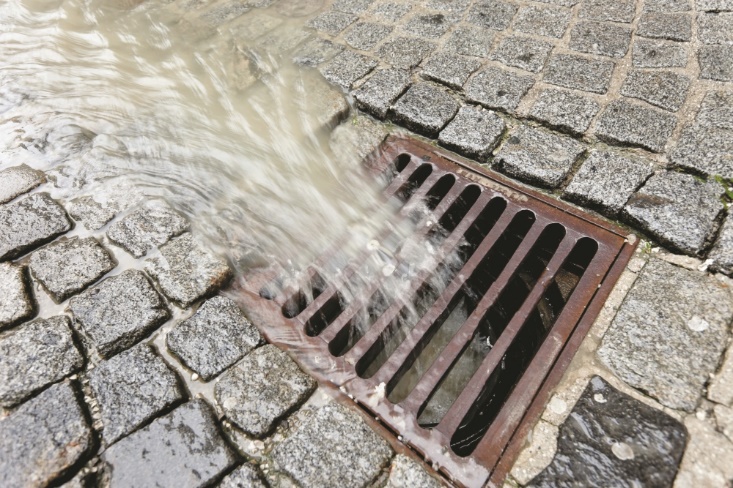 Ve středu dne 8.12.2021 od 16-18 hod. proběhne vybírání poplatků za stočné a poplatků za psa za rok 2021Cena stočného je stanovena takto:průměrná roční spotřeba 35 m3  x 20,- = 700,- Kč/osoba.Poplatek bude vybírán za každou osobu, která má v Tomicích trvalý pobyt (a trvale zde žije) nebo zde trvale žije (i bez trvalého pobytu) a jejich dům je připojen na kanalizaci. U domů určených k rekreaci, kde jejich majitelé trvale nežijí bude vybírán tento poplatek za objekt     tj. 700,-Kč. (týká se chalupářů).Poplatek za psa je stále 40,- za jednoho psa (  za pesa staršího více jak 3 měsíce věku)